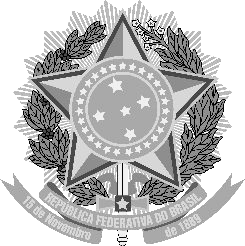 MINISTÉRIO DA EDUCAÇÃOUNIVERSIDADE FEDERAL RURAL DO SEMI-ÁRIDOCAMPUS ANGICOSANEXO I REQUERIMENTO DE INSCRIÇÃOEu,	Professor(a)								, pertencente à carreira do magistério superior da Ufersa, matrícula		,		lotado(a)	no Departamento		do	Centro	Multidisciplinar	de Angicos da Ufersa, requeiro à Comissão da Consulta à comunidade universitária para sucessão de Diretor(a) e Vice-Diretor(a) do Campus Angicos da Ufersa para o período de 2024-2028, inscrição de minha candidatura ao cargo de Diretor(a), ao mesmo tempo em que indico o(a) Professor(a)		,	matrícula		,lotado(a)	no	Departamento 	 do	Centro Multidisciplinar de Angicos Ufersa, para o cargo de Vice-Diretor(a).Em anexo, apresento toda a documentação individual e o termo de Compromisso Geral, de acordo com as exigências contidas no Estatuto, no Regimento da Ufersa, na Resolução Consuni/Ufersa nº 003/2015, de 11 de fevereiro de 2015 e no Edital nº 001/2024, que disciplinam a consulta.Angicos-RN,	de	de 2024.Assinatura do Candidato(a)